Culinary Ability: Food Preparation Award – Evidence Recording Form                                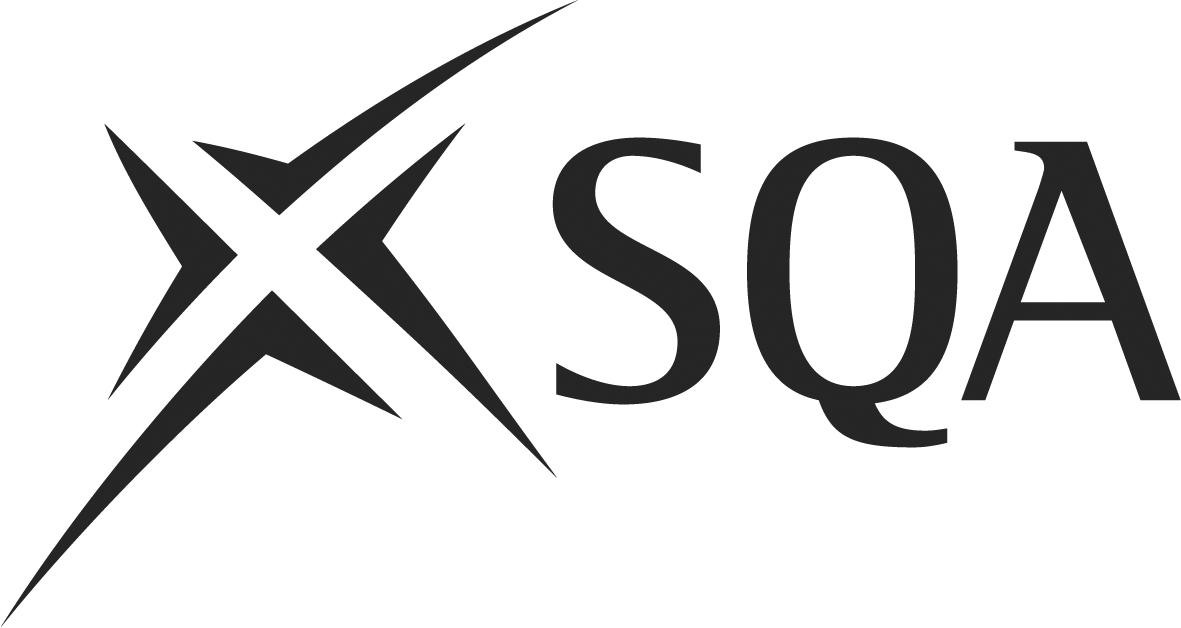 HD91 04 Select, Weigh, Measure and Prepare Ingredients for Future UseHD91 04 Select, Weigh, Measure and Prepare Ingredients for Future UseHD91 04 Select, Weigh, Measure and Prepare Ingredients for Future UseTick () when observed, insert ‘S’ when supplementary evidence usedHD91 04 Select, Weigh, Measure and Prepare Ingredients for Future UseCandidate Name:Scottish Candidate Number (SCN):This unit is about carrying out basic food preparation techniques. The aim of the unit is to enable the learner to demonstrate they can follow recipes precisely, identify and select the required ingredients, check the condition of the ingredients, weigh and/or measure the correct quantities, wash, peel, trim and store the ingredients ready for future use. Completion of this unit will enable learners to demonstrate that they can:Ensure the work area meets food safety requirementsSelect, check, weigh and/or measure ingredients for recipes Use a range of culinary tools and equipmentCarry out basic food preparation tasksI confirm that the candidate has met all the requirements of this unit. I confirm that the candidate has met all the requirements of this unit. Assessor’s Signature:Date: Candidate’s SignatureDate:To be completed if sampled for internal verificationTo be completed if sampled for internal verificationI agree with the assessor’s judgement that the evidence sampled meets the standards specified for this unit.I agree with the assessor’s judgement that the evidence sampled meets the standards specified for this unit.Internal Verifier’s Signature:Date:External Verifier Initial and Date   (if sampled):What you must doWhat you must knowEnsure the work area meets food safety requirementsEnsure the work area meets food safety requirementsD1.	Select the appropriate work area for the ingredients being prepared	D2.	Ensure the work area meets food safety requirementsK1.  The different work stations in a professional kitchen	K2.	Why it is important to have separate areas for the preparation of different ingredientsK3.	Relevant food safety regulations that must be followedK4.	Why it is important to comply with food safety regulationsK5.	What to do if work areas do not meet the required standardsSelect, check, weigh and/or measure ingredients for recipesSelect, check, weigh and/or measure ingredients for recipesD3.	Check the recipe requirementsD4.	Select the appropriate type of ingredients according to the recipe requirementsD5.	Check the quality of the ingredients against the recipe requirementsD6.	Take appropriate action if there are problems with the ingredientsD7.	Accurately weigh and/or measure the correct quantity of ingredients according to the recipe requirementsD8.	Appropriately label, date code and store any ingredients not for immediate use D9.	Comply with food safety regulations at all timesK6.	How to interpret recipe requirementsK7.	Culinary terminologyK8.	Why it is important to follow recipe requirements preciselyK9.	The criteria for checking the quality of ingredientsK10.	What you should do if there are problems with the ingredientsK11.	Common units of measurement and conversionK12.	How to calculate quantities of ingredients to meet recipe requirementsK13.	The importance of promptly storing any ingredients not for immediate use in the appropriate areaK14.	Why it is important to comply with food safety regulationUse a range of culinary tools and equipmentUse a range of culinary tools and equipmentD10.	Select the appropriate tools and equipment for the taskD11.	Use culinary tools and equipment responsiblyD12. Take appropriate action if there are problems with tools or equipmentK15.	The purposes of various culinary tools and equipment K16.	How to use various culinary tools and equipment K17. The importance of using tools and equipment responsiblyK18.	What you should do if there are problems with the tools or equipmentCarry out basic food preparation tasksCarry out basic food preparation tasksD13.	Carry out basic food preparations tasks (i.e. washing, peeling, trimming)D14.	Store ingredients for further processing in the appropriate areaD15.	Comply with food safety regulations at all timeK19.	The correct methods for washing, peeling and trimming a variety of ingredientsK20.	How and where to store ingredients for further processingK21. Why it is important to comply with food safety regulationsThere must be performance evidence for the ‘What you must do’ statements from at least three separate occasionsIf problems situations are unlikely to occur naturally at the time of assessment, then a simulated situation may be set-up Evidence for any of the ‘What you must know’ statements that cannot be inferred through the learners performance, may be assessed using questioning (e.g. the assessor could ask open questions during an observation session and record the learner’s response on a checklist. Alternatively a multiple choice test, or similar could be used)Notes:Notes:RefDescription of EvidenceDateWhat you must do/What you must know statementsWhat you must do/What you must know statementsWhat you must do/What you must know statementsWhat you must do/What you must know statementsWhat you must do/What you must know statementsWhat you must do/What you must know statementsWhat you must do/What you must know statementsWhat you must do/What you must know statementsWhat you must do/What you must know statementsWhat you must do/What you must know statementsWhat you must do/What you must know statementsWhat you must do/What you must know statementsWhat you must do/What you must know statementsWhat you must do/What you must know statementsWhat you must do/What you must know statementsWhat you must do/What you must know statementsWhat you must do/What you must know statementsWhat you must do/What you must know statementsWhat you must do/What you must know statementsWhat you must do/What you must know statementsWhat you must do/What you must know statementsOther Units CoversD1D2D3D4D5D6D7D8D9D10D11D12D13D14D15K1 K2K3K4K5K6K7K8K9K10K11K12K13 K14K15K16K17K18K19K20K21D1D2D3D4D5D6D7D8D9D10D11D12D13D14D15K1 K2K3K4K5K6K7K8K9K10K11K12K13 K14K15K16K17K18K19K20K21D1D2D3D4D5D6D7D8D9D10D11D12D13D14D15K1 K2K3K4K5K6K7K8K9K10K11K12K13 K14K15K16K17K18K19K20K21D1D2D3D4D5D6D7D8D9D10D11D12D13D14D15K1 K2K3K4K5K6K7K8K9K10K11K12K13 K14K15K16K17K18K19K20K21Assessor’s Comments Candidate’s Comments